KUNG FU PANDA 2 – past simple tense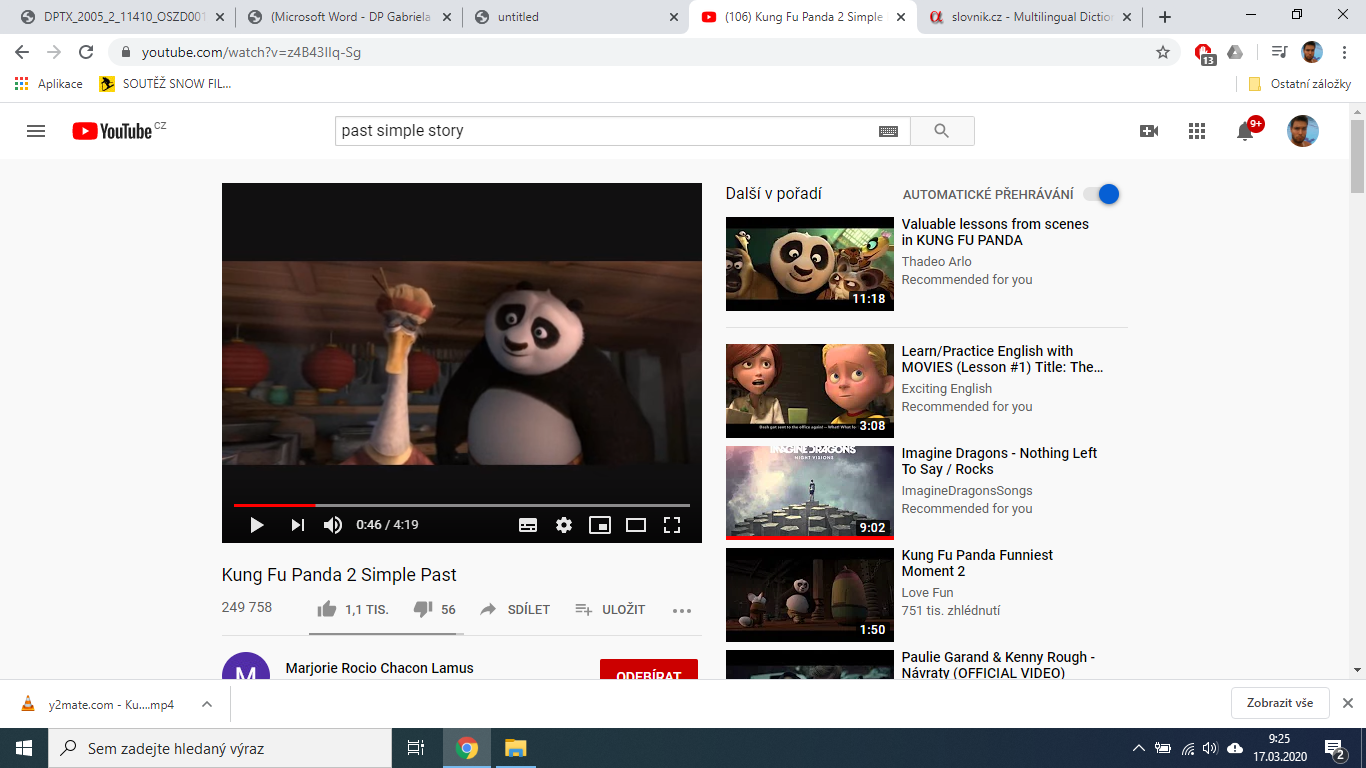 (link: https://www.youtube.com/watch?v=z4B43IIq-Sg )Task 1: What did the panda want to talk about? He wanted to know how to make his favourite food/soupHe wanted to talk about his friend lazy goatHe wanted to know where he came fromTask 2: Write T if the following statement is true and F if it is false (True/false statements.)The old goose thought that panda has lost some weight.Panda was adopted.Goose played the violin.Panda was never hungry.Task 3: Name all the kinds of vegetablesTask 4: Answer the questions.Why was the soup much sweeter after the goose adopted the panda?What did the white rabbit buy from the goose?Task 5: Watch the video from 2:35 to 3:00 again. Translate what the goose said.